Valley Cup Hosting Application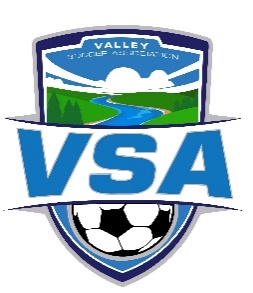 ORGANIZATION INFORMATION Hosting Member Town Name: ________________________________________________Primary Contact: _______________________________ Phone # ____________________ Email:  ___________________________________________________________________Event/Tournament Applying for:   U13   U15  Year: __2022_______Organizing Committee Members: __________________________	_______________________________				   ____________________________ 	_______________________________				   ____________________________	_______________________________EVENT LOGISTICS Fields to be used are located at (also indicate how many fields available) : ____________________________________________________________________________________Do field sizes meet VSA rules of play: _______ If NO, reason  __________________________________
  All field bookings are the responsibility of the hosting town and includes ensuring they are cut and markedno more than 4 days prior to the start date.  All goals must be supplied or obtained by the host organization.Please list how adequate meals will be provided for the duration of the event (concession/restaurant/vendors) ________________________________________________________ ___________________________________________________________________________________Please indicate and describe how the required facilities/supplies that will be used for the duration of the event:                  Washroom: ________________________________________________________________________            Shelters:  __________________________________________________________________________            Headquarters: ______________________________________________________________________           Signage: _______________________________ Method of distinguishing volunteers: _____________           OTHER:____________________________________________________________________________Please indicate the hosting committee’s strategy in recruiting adequate volunteers for the duration of the event:___________________________________________________________________________________________________________________________________________________________________________________________________________________________PLEASE SUBMIT THIS COMPLETED APPLICATION TO VSA NO LATER THAN FEBRUARY 1ST 2022!ADDITIONAL DOCUMENTATIONPlease submit the following required supporting documents upon approval of hosting:____   Support letter from town office/council____   Confirmation of First aid/First responders’ accessibility____    Completed Emergency Action Plan____    Fundraising/advertising options for approval (if applicable)____   OTHER ______________________________________